Le projet comprend 24 appartements dont :6 appartements ont une surface ≤ 70 m², soit 25% des appartements5 appartements ont une surface ≥ 120 m², soit 21% des appartementsLe pourcentage de min. 10% est atteint pour les deux typologies demandées dans le critère 2.1.4- Pièce d’appui requise pour le critère d’évaluation LENOZ 2.1.4 –Résidence à appartements de typologies différentes (voir plans 0.1) : 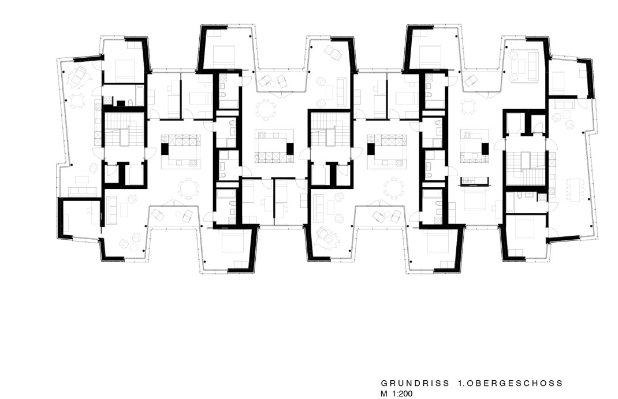 